Publicado en Madrid el 14/10/2021 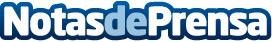 250 ecografías mamarias gratuitas para ayudar en la prevención del cáncer de mamaEs el tumor más diagnosticado en el mundo en 2021, con una incidencia de 132 casos por cada 100.000 habitantes. Las mamografías y las ecografías de mama son las pruebas más indicadas para una prevención eficazDatos de contacto:Araceli RodríguezDirectora de Comunicación SaludOnNet916364292Nota de prensa publicada en: https://www.notasdeprensa.es/250-ecografias-mamarias-gratuitas-para-ayudar Categorias: Nacional Medicina Sociedad Madrid Solidaridad y cooperación Servicios médicos http://www.notasdeprensa.es